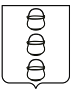 ГЛАВА
ГОРОДСКОГО ОКРУГА КОТЕЛЬНИКИ
МОСКОВСКОЙ ОБЛАСТИПОСТАНОВЛЕНИЕ30.06.2023  №  657 – ПГ г. КотельникиО внесении изменений в постановление главы городского округа Котельники Московской области от 28.10.2022 № 1140-ПГ «Об утверждении муниципальной программы «Спорт»Руководствуясь статьей 179 Бюджетного кодекса Российской Федерации, Федеральным законом от 06.10.2003 № 131-ФЗ «Об общих принципах организации местного самоуправления в Российской Федерации» и постановлением главы городского округа Котельники Московской области от 24.12.2021 № 1351-ПГ «Об утверждении Порядка разработки и реализации муниципальных программ городского округа Котельники Московской области», постановляю: 1. Внести в муниципальную программу городского округа Котельники Московской области «Спорт», утвержденную постановлением главы городского округа Котельники Московской области от 28.10.2022 № 1140-ПГ «Об утверждении муниципальной программы «Спорт» (с изменениями, внесенными постановлениями главы городского округа Котельники Московской области от 26.12.2022 № 1432-ПГ, от 20.02.2023 № 162-ПГ, от 16.03.2023 № 270-ПГ), следующие изменения:1.1. Пункт 1 «Паспорт муниципальной программы «Спорт» изложить в новой редакции (приложение 1).1.2. Пункт 4 «Целевые показатели муниципальной программы Московской области «спорт» изложить в новой редакции (приложение 2).1.3. Пункт 5.1 «Перечень мероприятий подпрограммы 1 «Развитие физической культуры и спорта» изложить в новой редакции (приложение 3).1.4. Пункт 6.1 «Перечень мероприятий подпрограммы 2 «Подготовка спортивного резерва» изложить в новой редакции (приложение 4).2. Отделу информационного обеспечения управления внутренней политики муниципальному казенному учреждению «Развитие Котельники» обеспечить официальное опубликование настоящего постановления на интернет - портале городского округа Котельники Московской области в сети «Интернет».3. Ответственным за исполнение постановления назначить начальника управления развития отраслей социальной сферы администрации городского округа Котельники Московской области Краевого И.О.4. Контроль за исполнением настоящего постановления возложить на заместителя главы администрации городского округа Котельники Московской области Кузьмину И.М.Глава городского округа Котельники Московской области						        С.А. ЖигалкинПриложение 1к постановлению главы городского округаКотельники Московской областиот 30.06.2023 № 657 – ПГ 1. Паспорт муниципальной программы «Спорт» Начальник управления развития отраслей социальной сферы                                                                                                                                              И. О. КраевойПриложение 2к постановлению главы городского округаКотельники Московской областиот 30.06.2023 № 657 – ПГ4. Целевые показатели муниципальной программы Московской области «Спорт»Приложение 3к постановлению главы городского округаКотельники Московской областиот 30.06.2023 № 657 – ПГПодпрограмма 1 «Развитие физической культуры и спорта»Перечень мероприятий подпрограммы 1 «Развитие физической культуры и спорта»Приложение 4к постановлению главы городского округаКотельники Московской областиот 30.06.2023 № 657 – ПГПодпрограмма 2 «Подготовка спортивного резерва»  Перечень мероприятий подпрограммы 2 «Подготовка спортивного резерва»Координатор муниципальной программыЗаместитель главы администрации городского округа Котельники Московской области И.М. КузьминаЗаместитель главы администрации городского округа Котельники Московской области И.М. КузьминаЗаместитель главы администрации городского округа Котельники Московской области И.М. КузьминаЗаместитель главы администрации городского округа Котельники Московской области И.М. КузьминаЗаместитель главы администрации городского округа Котельники Московской области И.М. КузьминаЗаместитель главы администрации городского округа Котельники Московской области И.М. КузьминаМуниципальный заказчик программыАдминистрация городского округа Котельники Московской областиАдминистрация городского округа Котельники Московской областиАдминистрация городского округа Котельники Московской областиАдминистрация городского округа Котельники Московской областиАдминистрация городского округа Котельники Московской областиАдминистрация городского округа Котельники Московской областиЦели государственной программы1. Создание в Московской области условий для занятий физической культурой и спортом1. Создание в Московской области условий для занятий физической культурой и спортом1. Создание в Московской области условий для занятий физической культурой и спортом1. Создание в Московской области условий для занятий физической культурой и спортом1. Создание в Московской области условий для занятий физической культурой и спортом1. Создание в Московской области условий для занятий физической культурой и спортомЦели государственной программы2. Совершенствование подготовки спортивного резерва для спортивных сборных команд Московской области, развитие спорта высших достижений2. Совершенствование подготовки спортивного резерва для спортивных сборных команд Московской области, развитие спорта высших достижений2. Совершенствование подготовки спортивного резерва для спортивных сборных команд Московской области, развитие спорта высших достижений2. Совершенствование подготовки спортивного резерва для спортивных сборных команд Московской области, развитие спорта высших достижений2. Совершенствование подготовки спортивного резерва для спортивных сборных команд Московской области, развитие спорта высших достижений2. Совершенствование подготовки спортивного резерва для спортивных сборных команд Московской области, развитие спорта высших достиженийПеречень подпрограммМуниципальные заказчики подпрограммМуниципальные заказчики подпрограммМуниципальные заказчики подпрограммМуниципальные заказчики подпрограммМуниципальные заказчики подпрограммМуниципальные заказчики подпрограмм1. Развитие физической культуры и спортаАдминистрация городского округа Котельники Московской областиАдминистрация городского округа Котельники Московской областиАдминистрация городского округа Котельники Московской областиАдминистрация городского округа Котельники Московской областиАдминистрация городского округа Котельники Московской областиАдминистрация городского округа Котельники Московской области2. Подготовка спортивного резерваАдминистрация городского округа Котельники Московской областиАдминистрация городского округа Котельники Московской областиАдминистрация городского округа Котельники Московской областиАдминистрация городского округа Котельники Московской областиАдминистрация городского округа Котельники Московской областиАдминистрация городского округа Котельники Московской областиКраткая характеристика подпрограмм1. Обеспечение динамичного развития сферы физической культуры и спорта, создание условий для вовлечения жителей Московской области в систематические занятия физической культурой и спортом, повышение доступности объектов спорта для инвалидов и лиц с ограниченными возможностями здоровья1. Обеспечение динамичного развития сферы физической культуры и спорта, создание условий для вовлечения жителей Московской области в систематические занятия физической культурой и спортом, повышение доступности объектов спорта для инвалидов и лиц с ограниченными возможностями здоровья1. Обеспечение динамичного развития сферы физической культуры и спорта, создание условий для вовлечения жителей Московской области в систематические занятия физической культурой и спортом, повышение доступности объектов спорта для инвалидов и лиц с ограниченными возможностями здоровья1. Обеспечение динамичного развития сферы физической культуры и спорта, создание условий для вовлечения жителей Московской области в систематические занятия физической культурой и спортом, повышение доступности объектов спорта для инвалидов и лиц с ограниченными возможностями здоровья1. Обеспечение динамичного развития сферы физической культуры и спорта, создание условий для вовлечения жителей Московской области в систематические занятия физической культурой и спортом, повышение доступности объектов спорта для инвалидов и лиц с ограниченными возможностями здоровья1. Обеспечение динамичного развития сферы физической культуры и спорта, создание условий для вовлечения жителей Московской области в систематические занятия физической культурой и спортом, повышение доступности объектов спорта для инвалидов и лиц с ограниченными возможностями здоровьяКраткая характеристика подпрограмм2. Обеспечение подготовки спортивного резерва для спортивных сборных команд Московской области и участие в подготовке спортивного резерва для спортивных сборных команд Российской Федерации, содействие развитию спорта высших достижений Московской области, совершенствование системы социальной поддержки спортсменов, тренеров, тренеров-преподавателей и специалистов, работающих в сфере физической культуры и спорта, эффективное использование тренировочных площадок после проведения чемпионата мира по футболу 2018 года в Российской Федерации2. Обеспечение подготовки спортивного резерва для спортивных сборных команд Московской области и участие в подготовке спортивного резерва для спортивных сборных команд Российской Федерации, содействие развитию спорта высших достижений Московской области, совершенствование системы социальной поддержки спортсменов, тренеров, тренеров-преподавателей и специалистов, работающих в сфере физической культуры и спорта, эффективное использование тренировочных площадок после проведения чемпионата мира по футболу 2018 года в Российской Федерации2. Обеспечение подготовки спортивного резерва для спортивных сборных команд Московской области и участие в подготовке спортивного резерва для спортивных сборных команд Российской Федерации, содействие развитию спорта высших достижений Московской области, совершенствование системы социальной поддержки спортсменов, тренеров, тренеров-преподавателей и специалистов, работающих в сфере физической культуры и спорта, эффективное использование тренировочных площадок после проведения чемпионата мира по футболу 2018 года в Российской Федерации2. Обеспечение подготовки спортивного резерва для спортивных сборных команд Московской области и участие в подготовке спортивного резерва для спортивных сборных команд Российской Федерации, содействие развитию спорта высших достижений Московской области, совершенствование системы социальной поддержки спортсменов, тренеров, тренеров-преподавателей и специалистов, работающих в сфере физической культуры и спорта, эффективное использование тренировочных площадок после проведения чемпионата мира по футболу 2018 года в Российской Федерации2. Обеспечение подготовки спортивного резерва для спортивных сборных команд Московской области и участие в подготовке спортивного резерва для спортивных сборных команд Российской Федерации, содействие развитию спорта высших достижений Московской области, совершенствование системы социальной поддержки спортсменов, тренеров, тренеров-преподавателей и специалистов, работающих в сфере физической культуры и спорта, эффективное использование тренировочных площадок после проведения чемпионата мира по футболу 2018 года в Российской Федерации2. Обеспечение подготовки спортивного резерва для спортивных сборных команд Московской области и участие в подготовке спортивного резерва для спортивных сборных команд Российской Федерации, содействие развитию спорта высших достижений Московской области, совершенствование системы социальной поддержки спортсменов, тренеров, тренеров-преподавателей и специалистов, работающих в сфере физической культуры и спорта, эффективное использование тренировочных площадок после проведения чемпионата мира по футболу 2018 года в Российской ФедерацииИсточники финансирования муниципальной программы, в том числе по годам реализации программы (тыс. руб.):Всего2023 год2024 год2025 год2026 год2027 годСредства бюджета Московской области000000Средства федерального бюджета000000Средства бюджета муниципального образования 774 184,00158 184,00154 000,00154 000,00154 000,00154 000,00Внебюджетные средства66 574,0013 314,8013 314,8013 314,8013 314,8013 314,80Всего, в том числе по годам:840 758,00171 498,80167 314,80167 314,80167 314,80167 314,80№ п/пНаименование целевых показателейТип показателяЕдиница измерения(по ОКЕИ)Базовое значение Планируемое значение по годам реализации программыПланируемое значение по годам реализации программыПланируемое значение по годам реализации программыПланируемое значение по годам реализации программыПланируемое значение по годам реализации программыПланируемое значение по годам реализации программыОтветственный
за достижение показателяНомер подпрограммы, мероприятий, оказывающих влияние на достижение показателя № п/пНаименование целевых показателейТип показателяЕдиница измерения(по ОКЕИ)Базовое значение 2023 год2024 год 2025 год 2026 год2026 год2027 годОтветственный
за достижение показателяНомер подпрограммы, мероприятий, оказывающих влияние на достижение показателя 1234567899101112Создание в Московской области условий для занятий физической культурой и спортомСоздание в Московской области условий для занятий физической культурой и спортомСоздание в Московской области условий для занятий физической культурой и спортомСоздание в Московской области условий для занятий физической культурой и спортомСоздание в Московской области условий для занятий физической культурой и спортомСоздание в Московской области условий для занятий физической культурой и спортомСоздание в Московской области условий для занятий физической культурой и спортомСоздание в Московской области условий для занятий физической культурой и спортомСоздание в Московской области условий для занятий физической культурой и спортомСоздание в Московской области условий для занятий физической культурой и спортомСоздание в Московской области условий для занятий физической культурой и спортомСоздание в Московской области условий для занятий физической культурой и спортомСоздание в Московской области условий для занятий физической культурой и спортом1.Доля граждан, систематически занимающихся физической культурой и спортомУказ Президента Российской Федерации от 04.02.2021 № 68 «Об оценке        эффективности       деятельности     высших              должностных    лиц субъектов Российской Федерации и деятельности исполнительных органов субъектов Российской Федерации»Приоритетный показательпроцент40,551,755----Отдел ФКиС1.01.011.01.021.01.031.01.041.01.051.01.061.01.071.02.011.02.021.03.021.03.011.04.011.04.021.P5.012.01.012.01.022.P5.023.01.022.Уровень обеспеченности граждан спортивными сооружениями исходя из единовременной пропускной способности объектов спортаРегиональный проект «Спорт –норма жизни»процент31,531,631,731,731,731,731,7Отдел ФКиС1.01.011.01.021.01.051.01.061.01.071.02.011.02.021.03.011.P5.012.01.012.01.022.P5.023.01.023.Доля жителей Московской области, выполнивших нормативы испытаний (тестов) Всероссийского комплекса «Готов к труду и обороне» (ГТО), в общей численности населения, принявшего участие в испытаниях (тестах)Отраслевой показательпроцент31,231,331,431,531,631,631,71.01.011.01.024.Доля лиц с ограниченными возможностями здоровья и инвалидов, систематически занимающихся физической культурой и спортом, в общей численности указанной категории населения, проживающего в Московской областиОтраслевой показательпроцент1616,116,216,316,416,416,51.01.011.01.021.02.02 5.Эффективность использования существующих объектов спорта (отношение фактической посещаемости к нормативной пропускной способности)Отраслевой показательпроцент1001001001001001001001.01.011.01.031.01.061.01.071.02.011.02.021.03.011.03.031.04.011.04.021.P5.012.01.012.01.022.P5.023.01.02Совершенствование подготовки спортивного резерва для спортивных сборных команд Московской области, развитие спорта высших достиженийСовершенствование подготовки спортивного резерва для спортивных сборных команд Московской области, развитие спорта высших достиженийСовершенствование подготовки спортивного резерва для спортивных сборных команд Московской области, развитие спорта высших достиженийСовершенствование подготовки спортивного резерва для спортивных сборных команд Московской области, развитие спорта высших достиженийСовершенствование подготовки спортивного резерва для спортивных сборных команд Московской области, развитие спорта высших достиженийСовершенствование подготовки спортивного резерва для спортивных сборных команд Московской области, развитие спорта высших достиженийСовершенствование подготовки спортивного резерва для спортивных сборных команд Московской области, развитие спорта высших достиженийСовершенствование подготовки спортивного резерва для спортивных сборных команд Московской области, развитие спорта высших достиженийСовершенствование подготовки спортивного резерва для спортивных сборных команд Московской области, развитие спорта высших достиженийСовершенствование подготовки спортивного резерва для спортивных сборных команд Московской области, развитие спорта высших достиженийСовершенствование подготовки спортивного резерва для спортивных сборных команд Московской области, развитие спорта высших достиженийСовершенствование подготовки спортивного резерва для спортивных сборных команд Московской области, развитие спорта высших достиженийСовершенствование подготовки спортивного резерва для спортивных сборных команд Московской области, развитие спорта высших достижений6.Сохранена сеть организаций, реализующих дополнительные образовательные программы спортивной подготовки, в ведении органов управления в сфере физической культуры и спортаОтраслевой показательпроцент1001001001001001001001.01.011.01.051.03.031.04.011.04.021.P5.012.01.012.01.022.01.032.P5.023.01.013.01.02№ п/пМероприятие подпрограммыСроки исполнения мероприятияИсточники финансированияВсего 
(тыс. руб.)Объем финансирования по годам (тыс. руб.)Объем финансирования по годам (тыс. руб.)Объем финансирования по годам (тыс. руб.)Объем финансирования по годам (тыс. руб.)Объем финансирования по годам (тыс. руб.)Объем финансирования по годам (тыс. руб.)Объем финансирования по годам (тыс. руб.)Объем финансирования по годам (тыс. руб.)Объем финансирования по годам (тыс. руб.)Объем финансирования по годам (тыс. руб.)Объем финансирования по годам (тыс. руб.)Объем финансирования по годам (тыс. руб.)Объем финансирования по годам (тыс. руб.)Объем финансирования по годам (тыс. руб.)Ответственный за выполнение мероприятия подпрограммыОтветственный за выполнение мероприятия подпрограммы№ п/пМероприятие подпрограммыСроки исполнения мероприятияИсточники финансированияВсего 
(тыс. руб.)2023 год2023 год2023 год2023 год2023 год2023 год2023 год2023 год2023 год2024 год2024 год2025 год2026 год2027 год1234566666666677891011111Основное мероприятие 01
«Обеспечение условий для развития на территории городского округа физической культуры, школьного спорта и массового спорта»2023-2027Итого:187 826,8539 997,3739 997,3739 997,3739 997,3739 997,3739 997,3739 997,3739 997,3739 997,3736 957,3736 957,3736 957,3736 957,3736 957,37Отдел ФКиСОтдел ФКиС1Основное мероприятие 01
«Обеспечение условий для развития на территории городского округа физической культуры, школьного спорта и массового спорта»Средства бюджета городского округа Московской области161 326,8534 697,3734 697,3734 697,3734 697,3734 697,3734 697,3734 697,3734 697,3734 697,3731 657,3731 657,3731 657,3731 657,3731 657,37Отдел ФКиСОтдел ФКиС1Основное мероприятие 01
«Обеспечение условий для развития на территории городского округа физической культуры, школьного спорта и массового спорта»Средства бюджета Московской области0,000,000,000,000,000,000,000,000,000,000,000,000,000,000,00Отдел ФКиСОтдел ФКиС1Основное мероприятие 01
«Обеспечение условий для развития на территории городского округа физической культуры, школьного спорта и массового спорта»Внебюджетные средства26 500,005 300,005 300,005 300,005 300,005 300,005 300,005 300,005 300,005 300,005 300,005 300,005 300,005 300,005 300,00Отдел ФКиСОтдел ФКиС1.1Мероприятие 01.01Расходы на обеспечение деятельности муниципальных учреждений в области физической культуры и спорта2023-2027Итого:184 786,8536 957,3736 957,3736 957,3736 957,3736 957,3736 957,3736 957,3736 957,3736 957,3736 957,3736 957,3736 957,3736 957,3736 957,37Отдел ФКиСОтдел ФКиС1.1Мероприятие 01.01Расходы на обеспечение деятельности муниципальных учреждений в области физической культуры и спортаСредства бюджета городского округа Московской области158 286,8531 657,3731 657,3731 657,3731 657,3731 657,3731 657,3731 657,3731 657,3731 657,3731 657,3731 657,3731 657,3731 657,3731 657,37Отдел ФКиСОтдел ФКиС1.1Мероприятие 01.01Расходы на обеспечение деятельности муниципальных учреждений в области физической культуры и спортаСредства бюджета Московской области000000000000000Отдел ФКиСОтдел ФКиС1.1Мероприятие 01.01Расходы на обеспечение деятельности муниципальных учреждений в области физической культуры и спортаВнебюджетные средства26 500,005 300,005 300,005 300,005 300,005 300,005 300,005 300,005 300,005 300,005 300,005 300,005 300,005 300,005 300,00Отдел ФКиСОтдел ФКиС1.1Результат выполнения мероприятия муниципальное образование определяет самостоятельноХХВсего:Итого 2023 годИтого 2023 годВ том числе по кварталамВ том числе по кварталамВ том числе по кварталамВ том числе по кварталамВ том числе по кварталамВ том числе по кварталамВ том числе по кварталамВ том числе по кварталам0,000,000,000,00Отдел ФКиС1.1Результат выполнения мероприятия муниципальное образование определяет самостоятельноХХВсего:Итого 2023 годИтого 2023 годIIIIIIIIIIIIIVIV0,000,000,000,00Отдел ФКиС1.1Результат выполнения мероприятия муниципальное образование определяет самостоятельноХХ-----------0,000,000,000,00Отдел ФКиС1.2Мероприятие 01.02Предоставление субсидии на иные цели из бюджета муниципального образования муниципальным учреждениям в области физической культуры и спорта2023-2027Итого:3 040,003 040,003 040,003 040,003 040,003 040,003 040,003 040,003 040,003 040,000,000,000,000,000,00Отдел ФКиСОтдел ФКиС1.2Мероприятие 01.02Предоставление субсидии на иные цели из бюджета муниципального образования муниципальным учреждениям в области физической культуры и спортаСредства бюджета городского округа Московской области3 040,003 040,003 040,003 040,003 040,003 040,003 040,003 040,003 040,003 040,000,000,000,000,000,00Отдел ФКиСОтдел ФКиС1.2Мероприятие 01.02Предоставление субсидии на иные цели из бюджета муниципального образования муниципальным учреждениям в области физической культуры и спортаСредства бюджета Московской области000000000000000Отдел ФКиСОтдел ФКиС1.2Мероприятие 01.02Предоставление субсидии на иные цели из бюджета муниципального образования муниципальным учреждениям в области физической культуры и спортаВнебюджетные средства00000000000,000,000,000,000,00Отдел ФКиСОтдел ФКиС1.2Результат выполнения мероприятия муниципальное образование определяет самостоятельноХХВсего:Итого 2023 годИтого 2023 годВ том числе по кварталамВ том числе по кварталамВ том числе по кварталамВ том числе по кварталамВ том числе по кварталамВ том числе по кварталамВ том числе по кварталам0,000,000,000,000,00Отдел ФКиС1.2Результат выполнения мероприятия муниципальное образование определяет самостоятельноХХВсего:Итого 2023 годИтого 2023 годIIIIIIIIIIIIIV0,000,000,000,000,00Отдел ФКиС1.2Результат выполнения мероприятия муниципальное образование определяет самостоятельноХХ----------0,000,000,000,000,00Отдел ФКиС1.3Мероприятие 01.03Капитальный ремонт, текущий ремонт, обустройство и техническое переоснащение, благоустройство территорий объектов спорта2023-2027Итого:0,000,000,000,000,000,000,000,000,000,000,000,000,000,000,00Отдел ФКиСОтдел ФКиС1.3Мероприятие 01.03Капитальный ремонт, текущий ремонт, обустройство и техническое переоснащение, благоустройство территорий объектов спортаСредства бюджета городского округа Московской области0,000,000,000,000,000,000,000,000,000,000,000,000,000,000,00Отдел ФКиСОтдел ФКиС1.3Мероприятие 01.03Капитальный ремонт, текущий ремонт, обустройство и техническое переоснащение, благоустройство территорий объектов спортаСредства бюджета Московской области0,000,000,000,000,000,000,000,000,000,000,000,000,000,000,00Отдел ФКиСОтдел ФКиС1.3Мероприятие 01.03Капитальный ремонт, текущий ремонт, обустройство и техническое переоснащение, благоустройство территорий объектов спортаВнебюджетные средства0,000,000,000,000,000,000,000,000,000,000,000,000,000,000,00Отдел ФКиСОтдел ФКиС1.3Результат выполнения мероприятия муниципальное образование определяет самостоятельно
ХХВсего:Итого 2023 годИтого 2023 годВ том числе по кварталамВ том числе по кварталамВ том числе по кварталамВ том числе по кварталамВ том числе по кварталамВ том числе по кварталамВ том числе по кварталам0,000,000,000,000,00Отдел ФКиС1.3Результат выполнения мероприятия муниципальное образование определяет самостоятельно
ХХВсего:Итого 2023 годИтого 2023 годIIIIIIIIIIIIIV0,000,000,000,000,00Отдел ФКиС1.3Результат выполнения мероприятия муниципальное образование определяет самостоятельно
ХХ----------0,000,000,000,000,00Отдел ФКиС2Основное мероприятие 02
Создание условий для занятий физической культурой и спортом2023-2027Итого:800,00800,00800,00800,00800,00800,00800,00800,00800,00800,000,000,000,000,000,00Отдел ФКиСОтдел ФКиС2Основное мероприятие 02
Создание условий для занятий физической культурой и спортомСредства бюджета городского округа Московской области800,00800,00800,00800,00800,00800,00800,00800,00800,00800,000,000,000,000,000,00Отдел ФКиСОтдел ФКиС2Основное мероприятие 02
Создание условий для занятий физической культурой и спортомСредства бюджета Московской области0,000,000,000,000,000,000,000,000,000,000,000,000,000,000,00Отдел ФКиСОтдел ФКиС2Основное мероприятие 02
Создание условий для занятий физической культурой и спортомВнебюджетные средства0,000,000,000,000,000,000,000,000,000,000,000,000,000,000,00Отдел ФКиСОтдел ФКиС2Результат выполнения мероприятия муниципальное образование определяет самостоятельно
ХХВсего:Итого 2023 годВ том числе по кварталамВ том числе по кварталамВ том числе по кварталамВ том числе по кварталамВ том числе по кварталамВ том числе по кварталамВ том числе по кварталамВ том числе по кварталам0,000,000,000,000,00Отдел ФКиСОтдел ФКиС2Результат выполнения мероприятия муниципальное образование определяет самостоятельно
ХХВсего:Итого 2023 годIIIIIIIIIIIIIVIV0,000,000,000,000,00Отдел ФКиСОтдел ФКиС2Результат выполнения мероприятия муниципальное образование определяет самостоятельно
ХХ----------0,000,000,000,000,00Отдел ФКиСОтдел ФКиС2.1Мероприятие 02.01
Закупка и монтаж оборудования для создания "умных" спортивных площадок2023-2027Итого:0,000,000,000,000,000,000,000,000,000,000,000,000,000,000,00Отдел ФКиСОтдел ФКиС2.1Мероприятие 02.01
Закупка и монтаж оборудования для создания "умных" спортивных площадокСредства бюджета городского округа Московской области0,000,000,000,000,000,000,000,000,000,000,000,000,000,000,00Отдел ФКиСОтдел ФКиС2.1Мероприятие 02.01
Закупка и монтаж оборудования для создания "умных" спортивных площадокСредства бюджета Московской области0,000,000,000,000,000,000,000,000,000,000,000,000,000,000,00Отдел ФКиСОтдел ФКиС2.1Мероприятие 02.01
Закупка и монтаж оборудования для создания "умных" спортивных площадокВнебюджетные средства0,000,000,000,000,000,000,000,000,000,000,000,000,000,000,00Отдел ФКиСОтдел ФКиС2.1Результат выполнения мероприятия:Количество созданных «умных» спортивных площадок (ед.)
ХХВсего:Итого 2023 годИтого 2023 годВ том числе по кварталамВ том числе по кварталамВ том числе по кварталамВ том числе по кварталамВ том числе по кварталамВ том числе по кварталамВ том числе по кварталам0,000,000,000,000,00Отдел ФКиС2.1Результат выполнения мероприятия:Количество созданных «умных» спортивных площадок (ед.)
ХХВсего:Итого 2023 годИтого 2023 годIIIIIIIIIIIIIV0,000,000,000,000,00Отдел ФКиС2.1Результат выполнения мероприятия:Количество созданных «умных» спортивных площадок (ед.)
ХХ----------0,000,000,000,000,00Отдел ФКиС2.2Мероприятие 02.02
Создание доступной среды в муниципальных учреждениях физической культуры и спорта и в муниципальных учреждениях дополнительного образования сферы спорта2023-2027Итого:800,00800,00800,00800,00800,00800,00800,00800,00800,00800,000,000,000,000,000,00Отдел ФКиСОтдел ФКиС2.2Мероприятие 02.02
Создание доступной среды в муниципальных учреждениях физической культуры и спорта и в муниципальных учреждениях дополнительного образования сферы спортаСредства бюджета Московской области800,00800,00800,00800,00800,00800,00800,00800,00800,00800,000,000,000,000,000,00Отдел ФКиСОтдел ФКиС2.2Мероприятие 02.02
Создание доступной среды в муниципальных учреждениях физической культуры и спорта и в муниципальных учреждениях дополнительного образования сферы спортаСредства бюджета городского округа Московской области0,000,000,000,000,000,000,000,000,000,000,000,000,000,000,00Отдел ФКиСОтдел ФКиС2.2Мероприятие 02.02
Создание доступной среды в муниципальных учреждениях физической культуры и спорта и в муниципальных учреждениях дополнительного образования сферы спортаВнебюджетные средства0,000,000,000,000,000,000,000,000,000,000,000,000,000,000,00Отдел ФКиСОтдел ФКиС2.2Результат выполнения мероприятия:Объекты спорта и дополнительного образования сферы спорта в Московской области обрудованы в соответствии с требованиями доступности для инвалидов и других маломобильных групп населения (ед.)ХХВсего:Итого 2023 годВ том числе по кварталамВ том числе по кварталамВ том числе по кварталамВ том числе по кварталамВ том числе по кварталамВ том числе по кварталамВ том числе по кварталамВ том числе по кварталам0,000,000,000,000,00Отдел ФКиСОтдел ФКиС2.2Результат выполнения мероприятия:Объекты спорта и дополнительного образования сферы спорта в Московской области обрудованы в соответствии с требованиями доступности для инвалидов и других маломобильных групп населения (ед.)ХХВсего:Итого 2023 годIIIIIIIIIIIIIVIV0,000,000,000,000,00Отдел ФКиСОтдел ФКиС2.2Результат выполнения мероприятия:Объекты спорта и дополнительного образования сферы спорта в Московской области обрудованы в соответствии с требованиями доступности для инвалидов и других маломобильных групп населения (ед.)ХХ----------0,000,000,000,000,00Отдел ФКиСОтдел ФКиСР5Основное мероприятие Р5
Спорт - норма жизни2023-2025Итого:0,000,000,000,000,000,000,000,000,000,000,000,000,000,000,00Отдел ФКиСОтдел ФКиСР5Основное мероприятие Р5
Спорт - норма жизниСредства бюджета городского округа Московской области0,000,000,000,000,000,000,000,000,000,000,000,000,000,000,00Отдел ФКиСОтдел ФКиСР5Основное мероприятие Р5
Спорт - норма жизниСредства бюджета Московской области0,000,000,000,000,000,000,000,000,000,000,000,000,000,000,00Отдел ФКиСОтдел ФКиСР5Основное мероприятие Р5
Спорт - норма жизниВнебюджетные средства0,000,000,000,000,000,000,000,000,000,000,000,000,000,000,00Отдел ФКиСОтдел ФКиСР5Мероприятие Р5.01
Подготовка основания, приобретение и установка плоскостных спортивных сооружений2023-2025Итого:0,000,000,000,000,000,000,000,000,000,000,000,000,000,000,00Отдел ФКиСОтдел ФКиСР5Мероприятие Р5.01
Подготовка основания, приобретение и установка плоскостных спортивных сооруженийСредства бюджета городского округа Московской области0,000,000,000,000,000,000,000,000,000,000,000,000,000,000,00Отдел ФКиСОтдел ФКиСР5Мероприятие Р5.01
Подготовка основания, приобретение и установка плоскостных спортивных сооруженийСредства бюджета Московской области0,000,000,000,000,000,000,000,000,000,000,000,000,000,000,00Отдел ФКиСОтдел ФКиСР5Мероприятие Р5.01
Подготовка основания, приобретение и установка плоскостных спортивных сооруженийВнебюджетные средства0,000,000,000,000,000,000,000,000,000,000,000,000,000,000,00Отдел ФКиСОтдел ФКиСР5Результат выполнения мероприятия:Количество установленных в муниципальных образованиях Московской области плоскостных спортивных сооружений (ед.)ХХВсего:Итого 2023 годИтого 2023 годВ том числе по кварталамВ том числе по кварталамВ том числе по кварталамВ том числе по кварталамВ том числе по кварталамВ том числе по кварталамВ том числе по кварталам0,000,000,000,000,00Отдел ФКиСР5Результат выполнения мероприятия:Количество установленных в муниципальных образованиях Московской области плоскостных спортивных сооружений (ед.)ХХВсего:Итого 2023 годИтого 2023 годIIIIIIIIIIIIIV0,000,000,000,000,00Отдел ФКиСР5Результат выполнения мероприятия:Количество установленных в муниципальных образованиях Московской области плоскостных спортивных сооружений (ед.)ХХ----------0,000,000,000,000,00Отдел ФКиС№ п/пМероприятие подпрограммыСроки исполнения мероприятияИсточники финансированияВсего 
(тыс. руб.)Объем финансирования по годам (тыс. руб.)Объем финансирования по годам (тыс. руб.)Объем финансирования по годам (тыс. руб.)Объем финансирования по годам (тыс. руб.)Объем финансирования по годам (тыс. руб.)Объем финансирования по годам (тыс. руб.)Объем финансирования по годам (тыс. руб.)Объем финансирования по годам (тыс. руб.)Объем финансирования по годам (тыс. руб.)Ответственный за выполнение мероприятия подпрограммы№ п/пМероприятие подпрограммыСроки исполнения мероприятияИсточники финансированияВсего 
(тыс. руб.)2023 год2023 год2023 год2023 год2023 год2024 год2025 год2026 год2027 год123456666678910111Основное мероприятие 01
«Подготовка спортивных сборных команд»2023-2027Итого:652 131,15130 701,43130 701,43130 701,43130 701,43130 701,43130 357,43130 357,43130 357,43130 357,43Отдел ФКиС1Основное мероприятие 01
«Подготовка спортивных сборных команд»Средства бюджета городского округа Московской области612 057,15122 488,63122 488,63122 488,63122 488,63122 488,63122 342,63122 342,63122 342,63122 342,63Отдел ФКиС1Основное мероприятие 01
«Подготовка спортивных сборных команд»Средства бюджета Московской области0,000,000,000,000,000,000,000,000,000,00Отдел ФКиС1Основное мероприятие 01
«Подготовка спортивных сборных команд»Внебюджетные средства40 074,008 014,88 014,88 014,88 014,88 014,88 014,88 014,88 014,88 014,8Отдел ФКиС1.1Мероприятие 01.01 Расходы на обеспечение деятельности муниципальных учреждений по подготовке спортивного резерва2023-2027Итого:651 787,15130 503,43130 503,43130 503,43130 503,43130 503,43130 357,43130 357,43130 357,43130 357,43Отдел ФКиС1.1Мероприятие 01.01 Расходы на обеспечение деятельности муниципальных учреждений по подготовке спортивного резерваСредства бюджета городского округа Московской области611 713,15122 488,63122 488,63122 488,63122 488,63122 488,63122 342,63122 342,63122 342,63122 342,63Отдел ФКиС1.1Мероприятие 01.01 Расходы на обеспечение деятельности муниципальных учреждений по подготовке спортивного резерваСредства бюджета Московской области0,000,000,000,000,000,000,000,000,000,00Отдел ФКиС1.1Мероприятие 01.01 Расходы на обеспечение деятельности муниципальных учреждений по подготовке спортивного резерваВнебюджетные средства40 074,008 014,88 014,88 014,88 014,88 014,88 014,88 014,88 014,88 014,8Отдел ФКиС1.1Результат выполнения мероприятия муниципальное образование определяет самостоятельно ХХВсего:Итого 2023 годВ том числе по кварталамВ том числе по кварталамВ том числе по кварталамВ том числе по кварталам0,000,000,000,00Отдел ФКиС1.1Результат выполнения мероприятия муниципальное образование определяет самостоятельно ХХВсего:Итого 2023 годIIIIIIIV0,000,000,000,00Отдел ФКиС1.1Результат выполнения мероприятия муниципальное образование определяет самостоятельно ХХ------0,000,000,000,00Отдел ФКиС1.2Мероприятие 01.02.  Предоставление субсидий на иные цели из бюджета муниципального образования муниципальным учреждениям по подготовке спортивного резерва2023-2027Итого:198,00198,00198,00198,00198,00198,000,000,000,000,00Отдел ФКиС1.2Мероприятие 01.02.  Предоставление субсидий на иные цели из бюджета муниципального образования муниципальным учреждениям по подготовке спортивного резерваСредства бюджета городского округа Московской области198,00198,00198,00198,00198,00198,000,000,000,000,00Отдел ФКиС1.2Мероприятие 01.02.  Предоставление субсидий на иные цели из бюджета муниципального образования муниципальным учреждениям по подготовке спортивного резерваВнебюджетные средства0,000,000,000,000,000,000,000,000,000,00Отдел ФКиС1.2Результат выполнения мероприятия муниципальное образование определяет самостоятельноХХВсего:Итого 2023 годВ том числе по кварталамВ том числе по кварталамВ том числе по кварталамВ том числе по кварталам0,000,000,000,00Отдел ФКиС1.2Результат выполнения мероприятия муниципальное образование определяет самостоятельноХХВсего:Итого 2023 годIIIIIIIV0,000,000,000,00Отдел ФКиС1.2Результат выполнения мероприятия муниципальное образование определяет самостоятельноХХ------0,000,000,000,00Отдел ФКиС